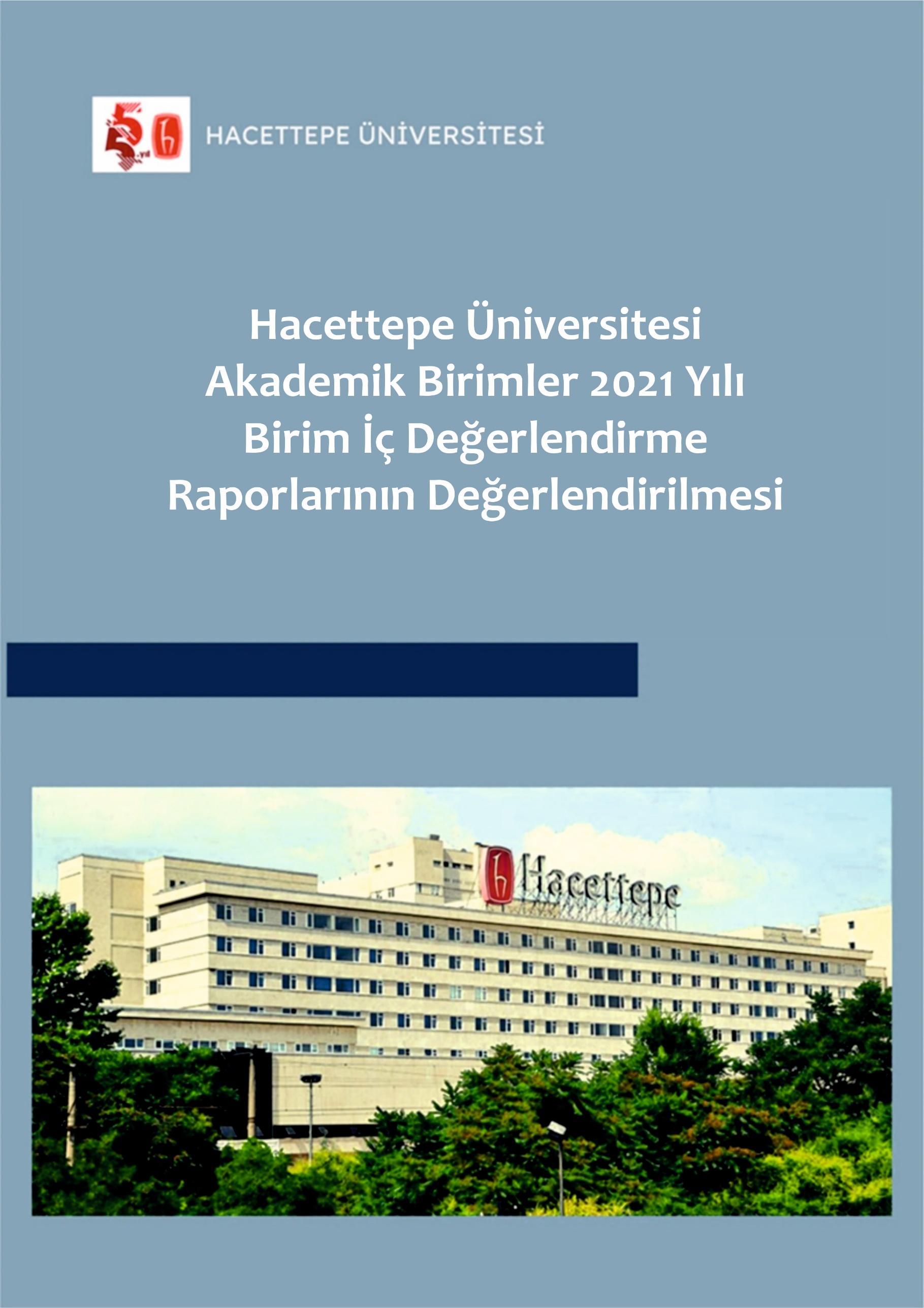 Hacettepe ÜniversitesiAkademik Birimler 2021 Yılı Birim İç Değerlendirme  Raporlarının Değerlendirilmesi	Akademik Birim Kalite Komisyonu (A-BİKAK) tarafından; üniversitenin stratejik planı ile uyumlu olarak; bir önceki yıla ilişkin elde edilen sonuçlar, eğitim, araştırma ve toplumsal hizmet faaliyetlerine ilişkin performans değerlendirmesi ve kalite güvencesi sistemine ilişkin yıllık rapor hazırlanmaktadır. Raporların hazırlanması sırasında; stratejik plan, yıllık performans programı ve faaliyet raporu, Kurum İç Değerlendirme Raporu (KİDR), kurumsal performans göstergeleri, öğrenci memnuniyeti anketleri, mezun ve işveren anketleri ve ilgili olabilecek diğer bilgiler ve veriler kullanılmaktadır. Yıllık faaliyet raporlarının amacı birimlerin kendi güçlü ve gelişmeye açık yanlarını tanımasına ve iyileştirme süreçlerini sistematik olarak yürütebilmesine yardımcı olmaktır. Birimlerin öz değerlendirme çalışmalarının geliştirilmesiyle üniversitemizin iç kalite güvencesi sisteminin desteklenmesi ve kalite kültürünün tüm birimlere yaygınlaştırılması hedeflenmektedir.	Birimlerden gelen yıllık birim değerlendirme raporlarının değerlendirilmesinde birimlerin iç kalite güvencesi sisteminin olgunluk düzeyi detaylı bir şekilde incelenmektedir. Birimlerden hazırladıkları raporlarda, üniversitemizin stratejik hedef ve amaçları doğrultusunda ilgili yıla ait yürüttüğü faaliyetlerinde kalite güvencesi sistemi, eğitim ve öğretim, araştırma ve geliştirme, toplumsal katkı ve yönetim sistemi süreçlerini nasıl planladığı ve yönettiği, izleme ve iyileştirme mekanizmalarını nasıl gerçekleştirdiği, tüm süreçlerinde paydaş katılımını nasıl ve hangi düzeyde sağladığı sorularını kanıtlarla destekleyerek açıklaması beklenmektedir. 	Birimlerin 2021 yılı birim iç değerlendirme raporlarının değerlendirmesinin yapıldığı bu raporda, Yükseköğretim Kalite Kurulu'nun yayımlamış olduğu "Kurum İç Değerlendirme Raporu Hazırlama Kılavuzu Sürüm 3.0" temel alınarak birimlerin "Lı̇derlı̇k, Yönetı̇m ve Kalı̇te", "Eğı̇tı̇m ve Öğretı̇m", "Araştırma ve Gelı̇ştı̇rme" ve "Toplumsal Katkı" başlıkları altında yürüttükleri faaliyetlere ilişkin olgunluk düzeyleri değerlendirilmiştir.  2021 yılına ilişkin 143 akademik birim özdeğerlendirme çalışması gerçekleştirerek yıllık birim iç değerlendirme raporunu hazırlamıştır. Bu raporların değerlendirmesi sonucunda birimlerin PUKÖ çevrimlerinin olgunluk düzeyleri Şekil 1’de gösterilmektedir.Şekil 1: 2021 yılı birim iç değerlendirme raporlarında PUKÖ çevrimlerine ilişkin genel olgunluk düzeyleri (% olarak) Şekil 1'de yer alan 2021 yılı birim iç değerlendirme raporlarında birimler tarafından 4 başlık altında yürütülen faaliyetlerin olgunluk düzeylerine bakıldığında en yüksek oranda olgunluk düzeyinin "uygulama aşamasındadır" olduğu görülmektedir. Bu durumu yaklaşık %25 oranında PUKÖ çevrimin tamamlanması izlemektedir. Birimler tarafından “birimde hiçbir çalışma yoktur” olgunluk düzeyinin yüksek olması da göze çarpmaktadır. Değerlendirilen raporlarda iç kalite güvence sisteminin bileşenlerinin çoğunun planlama ve uygulama düzeyinde olduğu izleme ve iyileştirme mekanizmalarının az sayıda birimde yapılandırıldığı görülmektedir. Bu durum üniversite genelinde kalite güvencesi mekanizmalarının ve kalite kültürünün yayılmadığını, birimlerin yürüttükleri faaliyetlerde kalite güvencesi sisteminin yeteri düzeyde olgunluğa ulaşmadığını ve birimlerin öz değerlendirme çalışmalarında henüz deneyim kazanmadığını göstermektedir."Lı̇derlı̇k, Yönetı̇m ve Kalı̇te", "Eğı̇tı̇m ve Öğretı̇m", "Araştırma ve Gelı̇ştı̇rme" ve "Toplumsal Katkı" başlıkları düzeyinde 2021 yılına ait raporlar incelendiğinde ise "Toplumsal Katkı" başlığı hariç diğer başlıklarda “uygulama aşamasındadır ” olgunluk düzeyinin daha yüksek olduğu görülmektedir. “Eğitim ve Öğretim” başlığında “PUKÖ tamamlanmıştır” olgunluk düzeyinde ve “örnek uygulamalar mevcuttur” olgunluk düzeyinde yüksek oranlar gözlemlenmektedir. Kurum İç Değerlendirme Raporlarında “Toplumsal Katkı” başlığının ilk defa 2019 yılı itibariyle yer alması ve hali hazırda yürütülen toplumsal katkı faaliyetlerinin kalite güvencesi sistemine entegrasyonunun henüz tamamlanması nedeniyle birimler tarafından bu başlığa ait olgunluk düzeyinin "birimde uygulama yoktur" olarak ifade edildiği düşünülmektedir. Bu değerlendirmelere ilişkin daha detaylı açıklamalara aşağıdaki bölümlerde yer verilmiştir. Şekil 2'de yer alan değerlendirmeler birimlerin öz değerlendirme raporları ve olgunluk düzeyleri dikkate alınarak yapılmıştır.Şekil 2. 2021 yılı itibari ile başlıklar seviyesinde olgunluk düzeyleri (Başlık bazında- % olarak)A.LİDERLİK, YÖNETİM VE KALİTE"Liderlik, Yönetim ve Kalite" başlığı altında;  Liderlik ve Kalite, Misyon ve Stratejik Amaçlar, Yönetim Sistemleri, Paydaş Katılımı, Uluslararasılaşma olmak üzere 5 ölçüt bulunmaktadır.“Liderlik ve Kalite” ölçütü kapsamında birimlerin  %29 oranında PUKÖ çevrimlerini tamamladığı ve %16,22 oranında örnek uygulamaların bulunduğu görülmektedir. Bu durum, birimler düzeyinde üniversite strateji ve hedefleri doğrultusunda oluşturulmuş yönetim modelinin benimsendiği, birim liderlerinin sorumluluğunda iç kalite güvencesi mekanizmalarının oluşturulduğu ve işletildiği görülmektedir. Bununla birlikte kalite güvencesi kültürünün  içselleştirmesi, faaliyetlerin sistematik olarak izlenmesi ve iyileştirme çalışmalarının artırılması gerekliliği de görülmektedir.“Misyon ve stratejik amaçlar” ölçütü kapsamında birimlerin %34’nün PUKÖ çevrimlerini tamamladığı ve %15,59 örnek uygulamaların bulunduğu görülmektedir. Üniversitemizde  misyon, vizyon ve hedeflerin belirlenmesinde ve bu kapsamda yürütülen tüm faaliyetlerin planlaması, uygulanması ve sonuçlarının değerlendirilmesinde paydaşların görüş ve önerilerinin alınması, birimlerin iç kalite güvencesi sistemi ile entegre olarak misyon, stratejik amaç ve hedefleri doğrultusunda gerçekleştirdiği faaliyetlerinin izlenmesi ve iyileştirme çalışmalarının da olgunluk düzeyinin  artmasına katkı sağlamaktadır. "Yönetim Sistemleri" ölçütü kapsamında  üniversitenin, stratejik hedeflerine ulaşma yolunda mali, beşerî ve bilgi kaynakları ile süreçlerini yönetmek üzere bir sistemin gerekliliği aranmaktadır. Bu kapsamda birimler düzeyinde %22,7 oranında PUKÖ çevrimlerinin tamamlandığı görülmektedir. Üniversitemizde akademik atama ve yükseltilme kriterlerinin liyakat esaslı oluşturulması ve kurumun hedefleri doğrultusunda izlenerek güncellenmesi, mali kaynakların stratejik plan doğrultusunda adaletli yönetimi birimlerin faaliyetlerine de yansımaktadır."Paydaş Katılımı" ölçütüne yönelik birim değerlendirmelerinde de bu başlık altındaki diğer ölçütlere benzer  sonuçlar gözlemlenmiştir. Bu kapsamda %22,91 oranında PUKÖ çevrimlerinin tamamlandığı görülmektedir. Üniversitemiz iç paydaşlarının karar alma ve iyileştirme süreçlerine katılımı, birim yönetimlerine de yansımakta, akademik/idari personelin ve öğrencilerin görüşlerini bildirecekleri ortamlar yaratılarak ortak kararlar alınması ve bunların iyileştirme süreçlerine yansıtılması sağlanmaktadır."Uluslararasılaşma" ölçütü kapsamında birimlerde çok çeşitli uygulamaların olduğu ve akademik birim bazında birçok iyi uygulama örneği de görülmektedir. Uluslarasılaşma faaliyetlerinin tutulduğu özel bir raporlama ve protokol takip sisteminin olması izleme ve iyileştirme süreçlerini desteklemektedir. Bu kapsamda birimler düzeyinde PUKÖ çevrimlerinin %29,37 oranında tamamlandığı görülmektedir. Akademik yükseltmelerde aranan uluslarası deneyim ve  çeşitli uluslarası işbirlikleri üniversitemizin uluslarasılaşma alanında güçlü yönünü oluşturmasına katkı sağlamaktadır (Şekil 3). Şekil 3. Liderlik, Yönetim ve Kalite Güvencesi Sistemi-Ölçüt bazında olgunluk düzeyi (% olarak)B.EĞİTİM VE ÖĞRETİM“Eğitim ve Öğretim” başlığı altında, Program Tasarımı, Değerlendirmesi ve Güncellenmesi, Programların Yürütülmesi (Öğrenci Merkezli Öğrenme Öğretme ve Değerlendirme), Öğrenme Kaynakları ve Akademik Destek Hizmetleri, Öğretim Kadrosu olmak üzere toplam 4 ölçüt bulunmaktadır. Birimlerin öz değerlendirmelerinde eğitim ve öğretim süreçlerinde PUKÖ çevrimlerinin tamamlanma düzeyinin yüksek ve iyi uygulama örneklerinin olduğu görülmektedir.Üniversitemizde tüm kademelerde yürütülen eğitim faaliyetleri süreçlerinin tanımlı olması ve paydaş görüşlerinden her aşamada faydalanılması sonucunda birimlerde "Program Tasarımı, Değerlendirmesi ve Güncellenmesi"  ölçütünde %34,4 oranında PUKÖ çevriminin tamamlandığı ve %20 oranında bu süreçlerin içselleştiğini  gösteren iyi uygulama örneklerin olduğu görülmektedir."Programların Yürütülmesi (Öğrenci Merkezli Öğrenme Öğretme ve Değerlendirme)" olgunluk düzeyi yüksek olan ölçütlerden birisidir. Birimlerin %31,36’sında PUKÖ tamamlanmış olup, %23,65’inde ise örnek uygulamalar mevcuttur. Bu sonuçlar birimlerin eğitim ve öğretim faaliyetlerinde kullandığı yöntemlerin öğrenen merkezli ve öğrenme çıktılarına odaklı olmasının ve öğrenme hedefli yapılandırılmış ölçme yöntemlerinin kullanılmasının izlenerek iyileştirildiğini ifade etmektedir."Öğrenme Kaynakları ve Akademik Destek Hizmetleri" ölçütü incelendiğinde birimlerin  %27,55’inde PUKÖ tamamlanmış olup, %13’ünde ise örnek uygulamalar mevcuttur. Bu sonuçlar birimlerin büyük bir çoğunluğunda eğitim ve öğretim faaliyetlerini yürütmek üzere kaynakların geliştirilmesi ve alt yapının hem öğreticiler hem de öğrenciler için daha kolay  erişilebilir hale getirilmesi gerekliliğini ortaya koymaktadır.Bu başlık altında iyileştirme ihtiyacının en yüksek olduğu ölçüt ise, "Öğretim Kadrosu" ölçütüdür. Bu ölçütün olgunluk düzeyi için birimlerin yaklaşık %36'sında  planlama, tanımlı süreç veya mekanizma olmadığı belirtilirken,  %22,49’unda ise uygulama aşamasında olduğu bildirilmiştir. Öğretim elemanlarına yönelik atama, yükseltme ve görevlendirme kriterleri tanımlı süreçler doğrultusunda yürütülürken, öğretim elemanlarının yetkinliğini artırmak, birimlerdeki artan öğretim elamanı ihtiyacına karşı önlem almak, süreçlerin çıktılarını izlemek ve iyileştirmek üzere mekanizmalar geliştirilmek gerekmektedir (Şekil 4).Şekil 4. Eğitim ve Öğretim-Ölçüt bazında olgunluk düzeyi (% olarak)C.ARAŞTIRMA VE GELİŞTİRME "Araştırma ve Gelı̇ştı̇rme" başlığı altında Araştırma Süreçlerinin Yönetimi ve Araştırma Kaynakları, Araştırma Yetkinliği, İş birlikleri ve Destekler, Araştırma Performansı olmak üzere toplam 3 ölçüt bulunmaktadır. Bu ölçütler genel olarak incelendiğinde birimlerde tüm olgunluk düzeylerinin geliştirilmesine yönelik uygulamaların geliştirilmesi ve sistematik bir iyileştirmenin gerçekleştirilmesi ihtiyacı görülmektedir.Araştırma Süreçlerinin Yönetimi ve Araştırma Kaynakları ölçütü değerlendirmesinde PUKÖ döngüsünü tamamlayan birimlerin yaklaşık %13 olduğu görülmektedir. Bu sonuçlar birimlerin büyük bir çoğunluğunda, stratejik plan çerçevesinde akademik önceliklerle uyumlu ve değer yaratabilen araştırma stratejilerinin geliştirilmesi ve bu stratejiler doğrultusunda  uygun kaynak dağılımının gerçekleştirilmesi gerekliliğini ortaya koymaktadır.Birimlerin %36,56'sı tarafından, Araştırma Yetkinliği, İş birlikleri ve Destekler ölçütünde, planlama, tanımlı süreç veya mekanizma olmadığı belirtilmektedir. Bu ölçüt kapsamında birimlerin büyük çoğunluğunda araştırma yetkinliğinin geliştirilmesi ve sürdürülebilir uygulamaların ivedilikle hayata geçirilmesi  gerekliliği görülmektedir.“Araştırma performansı” ölçütü değerlendirildiğinde; birimlerin %21,5’inde PUKÖ çevrimlerinin tamamlandığı, %33,3’ünde ise uygulamaların bulunduğu görülmektedir. Diğer ölçütlerde olduğu gibi bu sonuçlar da birimlerin büyük bir çoğunluğunda araştırma performansına yönelik izleme ve iyileştirme mekanizmalarına olan ihtiyacı göstermektedir (Şekil 5).Şekil 5. Araştırma ve Geliştirme-Ölçüt bazında olgunluk düzeyi (% olarak)D. TOPLUMSAL KATKIToplumsal Katkı başlığı altında, Toplumsal Katkı Süreçlerinin Yönetimi ve Toplumsal Katkı Kaynakları ve Toplumsal Katkı Performansı ölçütleri bulunmaktadır.“Toplumsal Katkı Süreçlerinin Yönetimi ve Toplumsal Katkı Kaynakları” ölçütü incelendiğinde, birimlerin  %19,49’unda uygulamaların bulunduğu, %54,88’inde ise planlama, tanımlı süreç veya mekanizma olmadığı görülmektedir. Bu sonuçlar birimler düzeyinde  toplumsal katkı faaliyetleri için farkındalığın ve uygulamaların geliştirilmesi adına üniversitemiz strateji ve hedefleri doğrultusunda fiziki altyapı ve mali kaynaklar oluşturulması ve bunların etkin şekilde kullanımının sağlanması gerekliliğini ortaya koymaktadır. “Toplumsal katkı kaynakları” ölçütü bağlamında da benzer bir durumla karşılaşılmaktadır. Kurumlarının %40,96’sında uygulamalar bulunurken, %27,13’ünde PUKÖ çevrimleri tamamlanmıştır. Uygun nitelik ve nicelikte toplumsal katkı kaynaklarının oluşturulması ve bu kaynakların etkin dağılımının izlenerek iyileştirilmesi gerekmektedir.“Toplumsal katkı performansı” incelendiğinde ise birimlerin %18,84’ünde uygulamaların bulunduğu, yaklaşık %8 inde PUKÖ çevrimlerinin tamamlandığı görülmektedir. Birimlerin yaklaşık %60'ında toplumsal katkı performansı ölçütüne ilişkin uygulamalar ya hiç bulunmamakta ya da planlama aşamasındadır. Bu kapsamda toplumsal katkı  faaliyetlerine ilişkin PUKÖ çevriminin her basamağına yönelik iyileştirme adımlarına ihtiyaç duyulmaktadır (Şekil 6).Şekil 6. Toplumsal Katkı-Ölçüt bazında olgunluk düzeyi (% olarak)Birimlerin Güçlü ve Gelişmeye Açık YanlarıAkademik faaliyet yürüten  birimler tarafından hazırlanan yıllık birim iç değerlendirme raporları analiz edilmiş, beş başlık altında tespit edilen güçlü ve gelişmeye açık yanlar belirlenerek tablolar halinde sunulmuştur. “Kalite Güvencesi Sistemi” başlığına ilişkin başlıca güçlü yanlar Tablo 1’de gelişmeye açık yanlar ise Tablo 2’de sunulmuştur.Tablo 1. Kalite Güvencesi Sistemi başlığına ilişkin başlıca güçlü yanlarTablo 2. Kalite Güvencesi Sistemi başlığına ilişkin başlıca gelişmeye açık  yanlarTablo 1 ve Tablo 2 incelendiğinde üniversite üst yönetimi ile koordineli çalışan birim yönetimlerinin etkin, şeffaf ve hesap verebilir yönetim anlayışına sahip olması birimlerin kalite güvencesi sistemindeki en güçlü yanlarından olduğu görülmektedir. Bununla birlikte kalite güvencesi sistemine ilişkin PUKÖ çevriminin kapatılmaması gelişmeye açık yan olarak dikkat çekmektedir.“Eğitim ve Öğretim” başlığı altında belirlenen başlıca güçlü yanlar Tablo 3’de, gelişmeye açık yanlar ise Tablo 4’de sunulmuştur.Tablo 3. Eğitim ve Öğretim başlığına ilişkin başlıca güçlü yanlarTablo 4. Eğitim ve Öğretim başlığına ilişkin başlıca gelişmeye açık  yanlarTablo 3 incelendiğinde eğitim öğretim faaliyetlerinde alanında yetkin güçlü bir akademik kadronun varlığı , akademik danışmanlık sisteminin aktif yürütülmesi ve akademik personel atama ve görevlendirmelerde yetkinliğin esas alınması güçlü yanlar olarak ön plana çıktığı görülmektedir. Bununla birlikte Tablo 4'deki sonuçlar eğitim ve öğretim faaliyetlerine ilişkin teşvik ve ödül mekanizmalarının geliştirilmesine ve faaliyetlerin sürdürülmesinde tesis ve altyapının yeterli düzeye getirilmesi konularına odaklanılması gerekliliğini ortaya koymaktadır.“Araştırma ve Geliştirme” başlığı altında belirlenen başlıca güçlü yanlar Tablo 5’de, gelişmeye açık yanlar ise Tablo 6’de sunulmuştur.Tablo 5. Araştırma ve Geliştirme başlığına ilişkin başlıca güçlü yanlarTablo 6. Araştırma ve Geliştirme başlığına ilişkin başlıca gelişmeye açık  yanlarTablo 5’e göre birimlerin en dikkat çekici güçlü yanının araştırma faaliyetlerinde iç ve dış kaynakların kullanılmasına teşvik ve ulusal ve uluslararası işbirliklerinin ön planda olmasıdır. Bununla birlikte Tablo 6’da araştırma ve geliştirme açısından teknik altyapı desteğinin sağlanmasına ve faaliyetlerin sürdürülmesi için mali desteğin artırılmasına yönelik iyileştirilmelerin yapılması gereği sonucuna ulaşılmaktadır."Toplumsal Katkı” başlığı altında belirlenen başlıca güçlü yanlar Tablo 7’de, gelişmeye açık yanlar ise Tablo 8’de sunulmuştur.Tablo 7. Toplumsal Katkı başlığına ilişkin başlıca güçlü yanlarTablo 8. Toplumsal Katkı başlığına ilişkin başlıca gelişmeye açık  yanlar"Toplumsal Katkı” başlığına ilişkin olarak birimlerin faaliyetlerinde toplumsal katkıyı gözetmesi güçlü bir yan olmakla birlikte kurumun  hedef ve amaçlarının buna paralel olması önemli görülmektedir. Ancak Araştırma ve Geliştirme başlıkları altındaki ölçütlerin olgunluk düzeylerinde olduğu gibi toplumsal katkı başlığında da PUKÖ çevriminin işletilmemesi temel gelişmeye açık yan olarak öne çıkmaktadır. PUKÖ döngüsü kalite güvencesi sisteminin önemli bir bileşeni olup, tüm aşamaları ile işletilmesi gereği birimler tarafından dikkate alınmalı ve bir kültür olarak içselleştirilmelidir.SONUÇÜniversitemizde kalite güvencesi sisteminin geliştirilmesi ve sürdürülebilirliğinin sağlanması üst yönetim ve birimlerin işbirliği ile gerçekleştirilebilir. Bu kapsamda birimler tarafından gerçekleştirilen öz değerlendirme çalışmaları kalite çalışmalarının temel basamağını oluşturmaktadır. Birimler tarafından yürütülen öz değerlendirme çalışmaları aynı zamanda kurumsal dış değerlendirme ve akreditasyon süreçlerinin gelişimine ve etkinliğine de çok önemli katkılar sağlamaktadır. Yıllık birim iç değerlendirme raporlarının genel değerlendirmesi sonucunda birimlerin kalite güvencesi sistemi ve kalite kültürüne ilişkin olgunluk düzeylerinin geliştirilmesi gerekliliği görülmüştür. Bu bağlamda Kalite Komisyonu ve  üniversite üst yönetimi tüm birimlere kalite kültürünün içselleştirilmesi konusunda rehberlik sağlayacaktır.Güçlü YanlarBirim yönetimlerinin etkinliği ve hesap verebilirliğine yönelik mekanizmalarının olmasıBirimin misyon ve vizyonu ile uyumlu yönetim modeli ve organizasyonel yapılanması mevcutturGüçlü bir uluslararası değişim ve iş birliği programlarına sahip olunmasıGelişmeye Açık Yanlarİç kalite güvence sistemine ilişkin PUKÖ çevrimlerinin tamamlanamaması ve özgün uygulama ihtiyacının olması Uluslararasılaşma performanslarının izlenmemesiMezun izleme sisteminin bulunmamasıGüçlü YanlarEğitim-öğretim faaliyetlerinin güçlü bir akademik kadro ile veriliyor olması Akademik Danışmanlık sisteminin gelişmiş olmasıAtama, yükseltme ve görevlendirmede liyakat önceliğinin kurum kültürüne dönüşmesiGelişmeye Açık YanlarEğitim ve öğretim faaliyetlerini içeren ödül ve teşvik mekanizmalarının yetersizliğiEğitim faaliyetlerin sürdürülmesinde gerekli fiziki koşulların geliştirilme ihtiyacıSosyal, kültürel ve sportif faaliyetlerin gerçekleştirilmesin sınırlı mali desteğin olmasıGüçlü YanlarAraştırma Faaliyetlerinde iç ve dış kaynak kullanımına yönelik teşvikler bulunmasıAkademik personelin araştırma ve geliştirme yetkinliğini geliştirmek üzere sistematik faaliyetler gerçekleştirilmektesiUlusal ve uluslararası güçlü AR-GE işbirliği ve çalışmalarının olmasıGelişmeye Açık YanlarAraştırma faaliyetleri için teknik altyapı desteğinin yeterli düzeyde olmamasıAraştırma faaliyetlerine ayrılan mali desteğin yetersiz olmasıAraştırma performansına yönelik ödül ve teşvik mekanizmalarının işletilememesiGüçlü YanlarBirimler tarafından yürütülen faaliyetlerde toplumsal katkı boyutunun önceliklendirilmesiKurum hedef ve amaçları doğrultusunda üretilen hizmetin toplumsal temelli olmasıÇeşitli kurum ve kuruluşlarla yürütülen toplumsal katkı odaklı projelerin olmasıGelişmeye Açık YanlarToplumsal Katkı süreçlerinin planlama ve uygulama süreçlerinde destek ihtiyacıToplumsal katkı performansının izlenmesine yönelik mekanizmaların işletilememesiİşbirliklerinin geliştirilmesi için mali kaynak imkanlarının sınırlı olması